COUNCILThirty-Third Extraordinary Session
Geneva, March 17, 2016Calendar of meetings in 2016Document prepared by the Office of the Union

Disclaimer:  this document does not represent UPOV policies or guidance	The purpose of this document is to report on developments concerning the venue of the forty-fifth session of the Technical Working Party for Agricultural Crops (TWA), to be held from July 11 to July 15, 2016 in Mexico.	At the request of the host country, and after consultation with the Chair of the TWA, it is proposed to change the venue from Queretaro to Mexico City, and to revise the Calendar of Meetings in 2016 (document C/49/8 Rev.), approved by the Council at its forty-ninth ordinary session, held in Geneva on October 29, 2015, as follows:Technical Working Party for Agricultural Crops (TWA)	TWA/45	July 11 to 15, Queretaro Mexico City, Mexico(Preparatory workshop on July 10)	The Council is invited to note the proposed change of venue of the forty-fifth session of the TWA, to be held from July 11 to July 15, 2016 in Mexico, from Queretaro to Mexico City, and to approve a revision of document C/49/8 Rev. “Calendar of Meetings in 2016” to reflect this change.[End of document]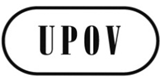 EC(Extr.)/33/4ORIGINAL:  EnglishDATE:  March 3, 2016INTERNATIONAL UNION FOR THE PROTECTION OF NEW VARIETIES OF PLANTS INTERNATIONAL UNION FOR THE PROTECTION OF NEW VARIETIES OF PLANTS INTERNATIONAL UNION FOR THE PROTECTION OF NEW VARIETIES OF PLANTS GenevaGenevaGeneva